驿享驾考“互联网驾校”参与计划申请表以上附件请打印填写后，发至邮箱：yixiangjk@163.com或1816542204@qq.com,工作人员会在5个工作日内与您联系。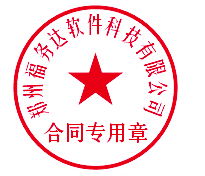                                  郑州福务达软件科技有限公司区域（省/市/区县）驾校名称驾校地址（街道/办事处/门牌）网点分校数量性质（总校/分理/挂靠/分处）是否具备资质（税务登记/组织机构代码/企业单位登记/道路运输经营许可证）驾校规模及可承载招生量（年度）负责人联系方式